Azonosító jel:KÉMIAEMELT SZINTŰ ÍRÁSBELI VIZSGA2015. május 14. 8:00Az írásbeli vizsga időtartama: 240 percEMBERI ERŐFORRÁSOK MINISZTÉRIUMAFontos tudnivalókA feladatok megoldására 240 perc fordítható, az idő leteltével a munkát be kell fejeznie.A feladatok megoldási sorrendje tetszőleges.A feladatok megoldásához szöveges adatok tárolására nem alkalmas zsebszámológépet és négyjegyű függvénytáblázatot használhat, más elektronikus vagy írásos segédeszköz hasz- nálata tilos!Figyelmesen olvassa el az egyes feladatoknál leírt bevezető szöveget, és tartsa be annak utasításait!A feladatok megoldását tollal készítse! Ha valamilyen megoldást vagy megoldás- részletet áthúz, akkor az nem értékelhető!A számítási feladatokra csak akkor kaphat maximális pontszámot, ha a megoldásban feltünteti a számítás főbb lépéseit is!Kérjük, hogy a szürkített téglalapokba semmit ne írjon!Táblázatos feladatHasonlítsa össze a nátrium-klorid, a hidrogén-klorid és az ezüst-klorid tulajdonságait és töltse ki az alábbi táblázatot!Egyszerű választásÍrja be az egyetlen helyes betűjelet a válaszok jobb oldalán található üres cellába!Melyik állítás hibátlan az alábbiak közül a kalciumionnal kapcsolatban?18 protont és 20 elektront tartalmaz.Nagyobb méretű, mint a kalciumatom.Kisebb méretű, mint a káliumion.Minden elektronhéja telített.Atomjából történő képződésekor több energiát kell befektetni, mint amennyit ugyanolyan anyagmennyiségű magnéziumion magnéziumatomból történő képződéséhez.Melyik sor tartalmazza kizárólag apoláris molekulák képletét?C2H2, H2S, CO2, SO2SO3, C2H4, PCl3, BCl3H2SO4, HNO3, H3PO4, HClO4CH4, CCl4, SiCl4, CH2Cl2C2H6, SiH4, C2H4, CS2Melyik állítás hibás az ónnal bevont vaslemez korróziójával kapcsolatban?Az ónnal bevont vaslemezt a felületét védő oxidréteg addig tudja megvédeni a korróziótól, amíg az meg nem sérül.A bevonat megsérülése után, nedves körülmények között helyi elem keletkezik, amelyben a vas az anód.A helyi elemben a vasatomok oxidálódnak.A helyi elemben az ónatomok redukálódnak.Az ónnal bevont vaslemez esetén passzív védelem teljesül.Egy pH = 2,00-es sósavból 4,00-es pH-jú oldatot úgy kapunk, hogy….kétszeres térfogatra hígítjuk.négyszeres térfogatra hígítjuk.százszoros térfogatra hígítjuk.1,00 cm3-éhez hozzáöntünk 200 cm3 vizet.1,00 cm3-éhez hozzáöntünk 400 cm3 vizet.Milyen szerepe van a hidridionnak a KH + H2O = KOH + H2 reakcióban?Csak bázisként viselkedik.Csak savként és bázisként viselkedik.Csak oxidálószerként viselkedik.Csak oxidáló- és redukálószerként viselkedik.Redukálószerként és bázisként viselkedik.Melyik reakció nem megy végbe az alábbiak közül?A) 2 Fe + 6 H2SO4 = Fe2(SO4)3 + 3 SO2 + 6 H2O2 Al + 6 HCl = 2 AlCl3 + 3 H2Zn + 4 HNO3 = Zn(NO3)2 + 2 NO2 + 2 H2O3 Cu + 8 HNO3 = 3 Cu(NO3)2 + 2 NO + 4 H2OCa + 2 H2O = Ca(OH)2 + H2Az alábbiak közül melyik reakció igazolja a kén-dioxid redukáló hatását?SO2 + H2O = H2SO3SO2 + I2 + 2 H2O = H2SO4 + 2 HISO2 + 2 H2S = 3 S + 2 H2ONa2S2O3 + 2 HCl = 2 NaCl + SO2 + S + H2OSO2 + 2 NaOH = Na2SO3 + H2OA következő vegyületek közül melyiknek a legmagasabb a forráspontja?hexán-1-ol, 2,3-dimetilbután-2-ol, pentánsav, etil-acetát, dipropil-éterA hexán-1-olnak, mert erős hidrogénkötések alakulnak ki a molekulái között.A 2,3-dimetilbután-2-olnak, mert ennek molekulái a leginkább gömbszerűek.A pentánsav, mert molekulái két hidrogénkötéssel dimereket képeznek.Az etil-acetátnak, mert ez ionvegyület, a többi molekularácsos.A dipropil-éternek, mert molekulái láncszerűek.3. Elemző feladatTekintsük a következő egyensúlyra vezető reakciót:H2O(f) + H2O(f)	H3O+(aq) + OH–(aq)	rH1 = +56 kJ/mol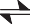 A fenti adatok ismeretében válaszoljon az alábbi kérdésekre!Az egyenlet a víz mely tulajdonságát igazolja? …………………………….Merre tolódik a fenti egyensúly (átalakulás, visszaalakulás, nem változik), ha …HCl-t oldunk desztillált vízben? …………………………………………………NaOH-t oldunk desztillált vízben? ……………………………………………….NaCl-t oldunk desztillált vízben? ………………………………………………...melegítjük a desztillált vizet? …………………………………………………….Hogyan változik a vízionszorzat melegítés közben? ……………………..Hogyan változik a desztillált víz pH-ja melegítés közben? ………………Határozza meg az alábbi reakció reakcióhőjét, ha feltételezzük, hogy a reakció olyan híg oldatban megy végbe, amelyben a kénsav disszociációja is teljesnek tekinthető!2 NaOH(aq) + H2SO4(aq) = Na2SO4(aq) + 2 H2O(f)	rH2 = ……………………..Az alumíniumion hat vízmolekulával alkot komplexiont.Írja fel a hexaakva-alumíniumion összegképletét!Milyen típusú kötéssel jön létre a kapcsolat a vízmolekulák és az alumíniumion között? A vízmolekula melyik része felelős ezért a kapcsolatért?Milyen színű a hidratált hexaakva-alumíniumionokat tartalmazó oldat?A vízben oldódó alumíniumsók vizes oldatában a kémhatás kialakulását jól lehet szemléltetni a hexaakva-alumíniumion és a víz közötti reakcióval. Írja fel a kémhatás kialakulásáért felelős reakció első lépését, és állapítsa meg a Brönsted-féle sav-bázis párokat a reakcióban!4. EsettanulmányOlvassa el figyelmesen a szöveget és válaszoljon az alább feltett kérdésekre a szöveg és kémiatudása alapján!Zselatin vagy agar-agarEgy internetes cikk részlete (www.erzsebetrosta.hu):„Vegetáriánussá válásom nem csupán abból állt, hogy felhagytam a húsevéssel… Le kellett viszont szoknom az eladdig kedvelt kocsonyáról, imbisz falatokról, aszpik kockákkal díszített hideg ételekről, s mindazon lekvárról, süteményről, pudingról, amely elkészítése zselatint kíván. A pektinben dús gyümölcsökből (alma, áfonya, birs, bodza, eper, egres, ribizke, szőlő stb.) kocsonyásított zseléket továbbra is fogyaszthattam, ám a számomra száműzött, bőrökből, porcokból, csontokból nyert zselatinnal készülő ételeket, a disznó körmökből, lábakból, farkakból némi hússal főzött kocsonyákat, valamint a csak csontokból és zöldségekből készített aszpikos imbiszeket nagy ívben elkerültem.Sokat spekuláltam vajon mivel helyettesíthetném a zselatint, mígnem egyszer eszembe jutott az édesapám által valaha említett furcsa nevű kocsonyásító anyag: az agar-agar.”Az állati kötőszövetből származó zselatin és a vörösmoszatokból kivont agar-agar közös tulajdonsága, hogy mindkettő sűrítő, kocsonyásító anyag. A két anyagnak nemcsak eredete, hanem kémia szerkezete is alapvetően különbözik egymástól.Évente körülbelül 300 ezer tonna zselatint állítanak elő   az   állati   kötőszövetekből   kivont   fibrilláris   fehérje, a kollagén hidrolízisével. Fő alkotórésze tehát fehérje, amely nagy mennyiségben tartalmaz glicint (21%), prolint (12%), alanint (2-aminopropánsav, 9%) és glutaminsavat (2-aminopentándisav, 10%). Az ember számára nélkülözhe- tetlen, ún. esszenciális aminosavak viszont csak kis mennyi- ségben fordulnak elő benne. A kollagén vízben nem oldódó tulajdonságát úgy szüntetik meg, hogy a kollagén helikális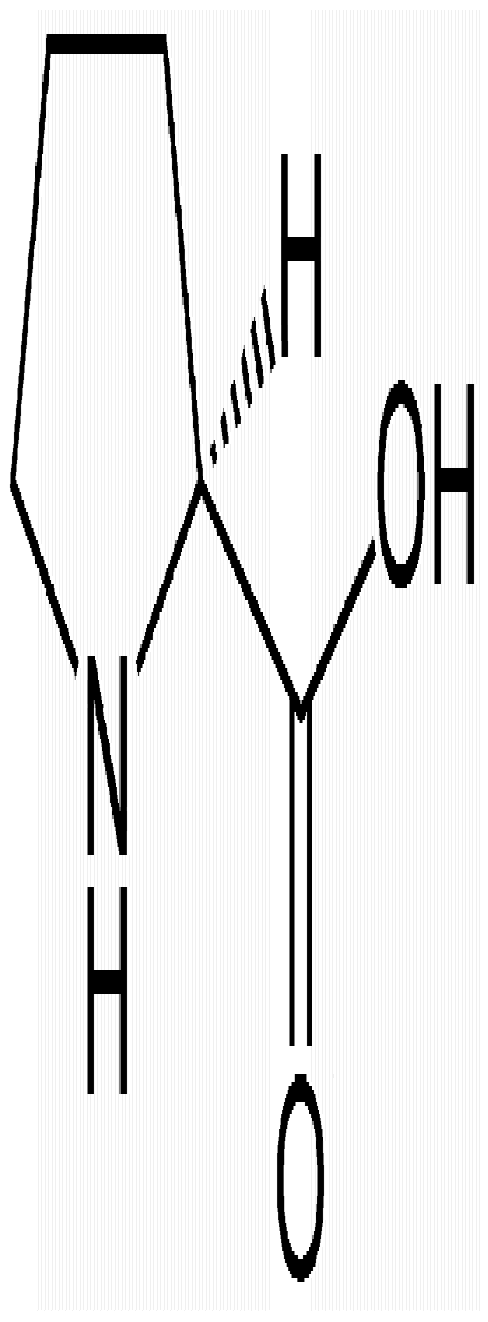 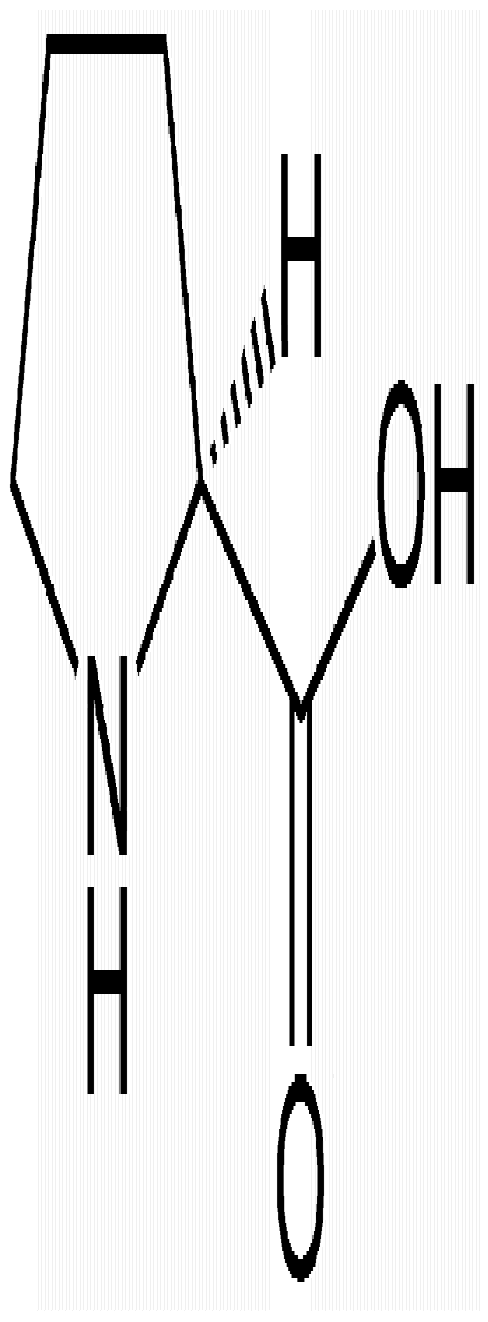 szerkezetét fenntartó erős másodrendű kötéseket szakítják fel. Így a száraz zselatin fehérjéi a vízzel érintkezve megduzzadnak, a vízmolekulák körülveszik a fehérjeláncokat, és térhálós szerkezetet alakítanak ki. Ezt tapasztaljuk kocsonyás állagként.A zselatin alkalmazása széles körű. Az élelmiszeripar emulgeáló szerként (E441), sűrítő-, és zselésítő anyagként alkalmazza. Egyes kozmetikai készítmények alkotórésze, gyógyszerkapszulák bevonata és a gyufafejek kötőanyaga is zselatintartalmú.Az agar-agar neve maláj eredetű, jelentése: kocsonya. Egyes vörösmoszatok sejtfalának alkotója, azokból főzéssel távolítható el. Két fő összetevője az el nem ágazó láncokból álló agaróz, és a rövidebb molekulákból álló agaropektin. Mindkettőt főként ugyanaz a cukormolekula, a galaktóz, illetve annak származékai építik fel. Az agarózban a -D-galaktóz és az -L-galaktóz egy származéka felváltva kapcsolódik egymás után (2. ábra). A kolloid szerkezet kialakításáért a cukormolekulák szénvázához kapcsolódó oxigéntartalmú funkciós csoportok a felelősek.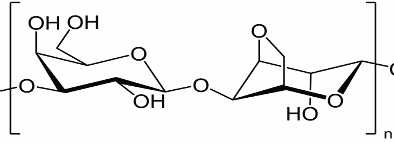 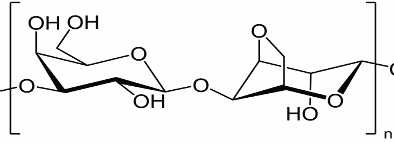 ábra Az agaróz egy részleteA cukormolekulák funkciós csoportjaival reakcióba lépve további atomcsoportok (pl. kénsav- ból származó hidrogén-szulfát, piroszőlősav savmaradéka stb.) kapcsolódnak a lánchoz.Az agaropektin rövidebb molekulákat tartalmaz, bennük viszonylag sok szulfátcsoport kapcsolódik a cukormolekulák egyes szénatomjaihoz (3. ábra).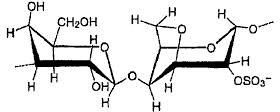 ábra Az agaropektin hidrogén-szulfát-csoportot tartalmazó részleteAz agar-agart, a biológiai kutatások során steril táptalajt, az elektrokémiában galváncellák sóhidjainak készítésére használják. Az élelmiszeriparban pedig E406 néven sűrítő és zselésítő anyagként használják, így a vegetáriánus táplálkozás kiváló zselatinhelyettesítő anyaga.Az adatok egy része a www.wikipedia.com -ról származik. További források:A. Nussinovitch: Hydrocolloid Applications; Gum Technology int he food and other industries Blackie Academic & Professional, UK 1997a) Melyik vegyületcsoportba tartoznak az agar-agar makromolekulái?b) Melyik vegyületcsoportba sorolhatjuk a zselatint a makromolekulákban lévő kötések (funkciós csoportok) típusa alapján?A diszperz rendszerek melyik típusába sorolható a zselatinból, illetve agar-agarból készített kocsonya, az azt alkotó részecskék mérettartománya alapján?Nevezze meg a zselatinból és agar-agarból készített anyagok kocsonyás szerkezetét fenntartó legerősebb kémiai kötést!Írja fel atomcsoportos képlettel a zselatin makromolekulájának egy glicint, egy prolint, egy alanint és egy glutaminsavat tartalmazó részletének szerkezetét!A hidrogén-szulfát-csoport kénsavmolekulából, és a cukor hidroxilcsoportjából származtatható. Nevezze meg a képződő „kötés” (funkciós csoport) típusát!Hasonlítsa össze az agar-agart alkotó -D-galaktóz és a középiskolai tanulmányaiból jól ismert -D-glükóz szerkezetét!OH	HO	OH						     │        HO	OOH	 HOOH	OH-D-glükóz	-D-galaktózMiben különbözik a két molekula egymástól? (Milyen sztereokémiai viszonyban állnak egymással?)5. Kísérletelemző feladatNégy kémcső – ismeretlen sorrendben – a következő szerves vegyületeket tartalmazza:hexán, hexén, aceton, dietil-éter.Mindegyik kémcsőből a folyadék felét egy-egy üres kémcsőbe öntjük, körülbelül kétszeres térfogatú brómos vizet öntünk hozzá, és alaposan összerázzuk a kémcsövek tartalmát. Kis várakozás után az ábrán láthatókat tapasztaljuk. (A sötétebb kitöltéssel az erősebben sárgás- barna fázist jelöltük.)1.	2.	3.	4.Ezután az 1. és 2. kémcsőben megmaradt folyadékba egy-egy kristály jódot dobunk és azt rázogatva feloldjuk. Az 1. kémcsőben barna, a 2. kémcsőben lila színű oldatot kapunk.Melyik vegyületet tartalmazza a 3. kémcső? Indokolja válaszát!Melyik vegyületet tartalmazza a 4. kémcső? Az adott szerves vegyület mely tulaj- donságait lehet megfigyelni a 4. kémcsőben tapasztaltak alapján, és milyen tapasz- talati tények utalnak ezekre (legalább három tulajdonság, illetve tapasztalat megadása)? Ahol lehet, írjon reakcióegyenletet és nevezze meg a reakció típusát!Mit tartalmaz az 1., illetve 2. kémcső? Indokolja válaszát!6. Számítási feladatA cukortartalom mellett a must savtartalma is igen fontos adat, mivel ez is befolyásolja az erjedéssel képződő bor ízvilágát. Az érés kezdetén (ún. zsendülés közben) a bor savtartalma 25,0–30,0 g/dm3 koncentrációról 8,00–15,0 g/dm3-re csökken.Egy mustminta 25,00 cm3-éből 100,0 cm3 törzsoldatot készítettünk. Ennek 20,00 cm3-es részleteit 0,09897 mol/dm3 koncentrációjú nátrium-hidroxid-oldattal titráltuk. Átlagosan 11,40 cm3 fogyott a lúgoldatból.Mekkora a vizsgált must savtartalma g/dm3-ben, ha feltételezzük, hogy a must savassá- gát csak a borkősav okozza?7. Számítási feladatMészégetéskor a mészkőporhoz dolomit (CaCO3 · MgCO3) is keveredett. Az így képződött„égetett mész” tehát magnézium-oxidot is tartalmaz. Annak eldöntésére, hogy mennyi dolomit keveredett a mészkőhöz, az égetett mész kis mintáját feleslegben vett sósavban oldották, és megmérték, mennyi hő fejlődött eközben.A mérések szerint 2,50 g porkeverék oldása közben 8,70 kJ hő szabadult fel. A következő képződéshő-adatokat ismerjük:kH(CaO/sz/) = –636 kJ/mol	kH(MgO/sz/) = –602 kJ/molkH(Ca2+/aq/) = –543 kJ/mol	kH(Mg2+/aq/) = –462 kJ/molkH(H+/aq/) = 0,00 kJ/mol	kH(H2O/f/) = –286 kJ/molÍrja fel a CaO – MgO porkeverék két komponense sósavban való oldásának ionegyenletét, és számítsa ki a reakcióhőket!Számítsa ki a porkeveréket alkotó két oxid anyagmennyiségének arányát!Számítsa ki, hány tömegszázalék dolomit volt a mészkő-dolomit porkeverékben!8. Számítási feladatEgy ismeretlen fém-halogenid 125 grammját feloldjuk 50,0 cm3 forró vízben. Ha ezt az oldatot, a térfogatváltozást elhanyagolva, 50,0 °C-ra hűtjük, akkor 15,8 g; egy másik próba során pedig 0,00 °C-ra hűtve, 44,3 g kristályvízmentes só kristályosodik ki.Ha a fém-halogenidet 50,0 °C-ról 0,00 °C-ra hűtéssel szeretnénk átkristályosítani, akkor legalább hány gramm vegyülettel, és hány cm3 vízzel kell dolgoznunk, hogy 100 g átkristályosított sóhoz jussunk?Mennyi az átkristályosítás elméleti termelési százaléka, ha eltekintünk a szűréskor, és az egyéb elválasztási műveleteknél bekövetkező további veszteségektől?Az átkristályosított fém-halogenid egy részét izzító tégelyben megolvasztjuk és megfelelő elektródot használva elektrolizáljuk. Az egyik elektródon sárgászöld gáz keletkezik. A mérések szerint 4,96 g fém leválasztásához 1,00 A átlagos áramerősség mellett 1,00 órára van szükség.Mekkora térfogatú, 25,0 °C-os, 101,3 kPa nyomású gáz fejlődik eközben? Nevezze meg az ismeretlen fémet!9. Számítási feladatA metán és a vízgőz egyensúlyi reakciója 627 °C-on:CH4(g) + H2O(g)	CO(g) + 3 H2(g)	K = 2,40 · 10–4 mol2/dm6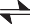 1,00 mol metánt és valamennyi vízgőzt töltöttünk egy tartályba, majd a rendszert 627 °C-ra melegítettük. Az egyensúlyi gázelegy 46,56 térfogatszázaléka hidrogén, és mindössze 1,72 térfogatszázaléka metán.Hány mol vízgőzt kevertünk a metánhoz, és hány százalékos volt a metán átalakulása?Számítsa ki a tartály térfogatát és az egyensúlyi össznyomást 627 °C-on!javító tanárDátum: .................................................javító tanár	jegyzőDátum: .......................................	Dátum: ............................................Pótlapok számaPótlapok számaTisztázatiPiszkozatiNaClHClAgClSzíne, halmazállapota (25 °C, 101,3 kPa)1.2.3.Vízoldhatósága (jó, rossz), vizes oldatának kémhatása(ha jól oldódik)4.5.6.Reakciója ammóniaoldattal(A reakció egyenlete vagy ionegyenlete.)7.8.Reakciója ezüst-nitrát-oldattal(A reakció ionegyenlete.)9.10.maximális pontszámelért pontszám1. Táblázatos feladat102. Egyszerű választás83. Elemző feladat114. Esettanulmány95. Kísérletelemző feladat126. Számítási feladat77. Számítási feladat148. Számítási feladat129. Számítási feladat15Jelölések, mértékegységek helyes használata1Az adatok pontosságának megfelelő végeredmények megadása számítási feladatok esetén1Az írásbeli vizsgarész pontszáma100elért pontszám egész számrakerekítveprogramba beírt egész pontszámFeladatsor